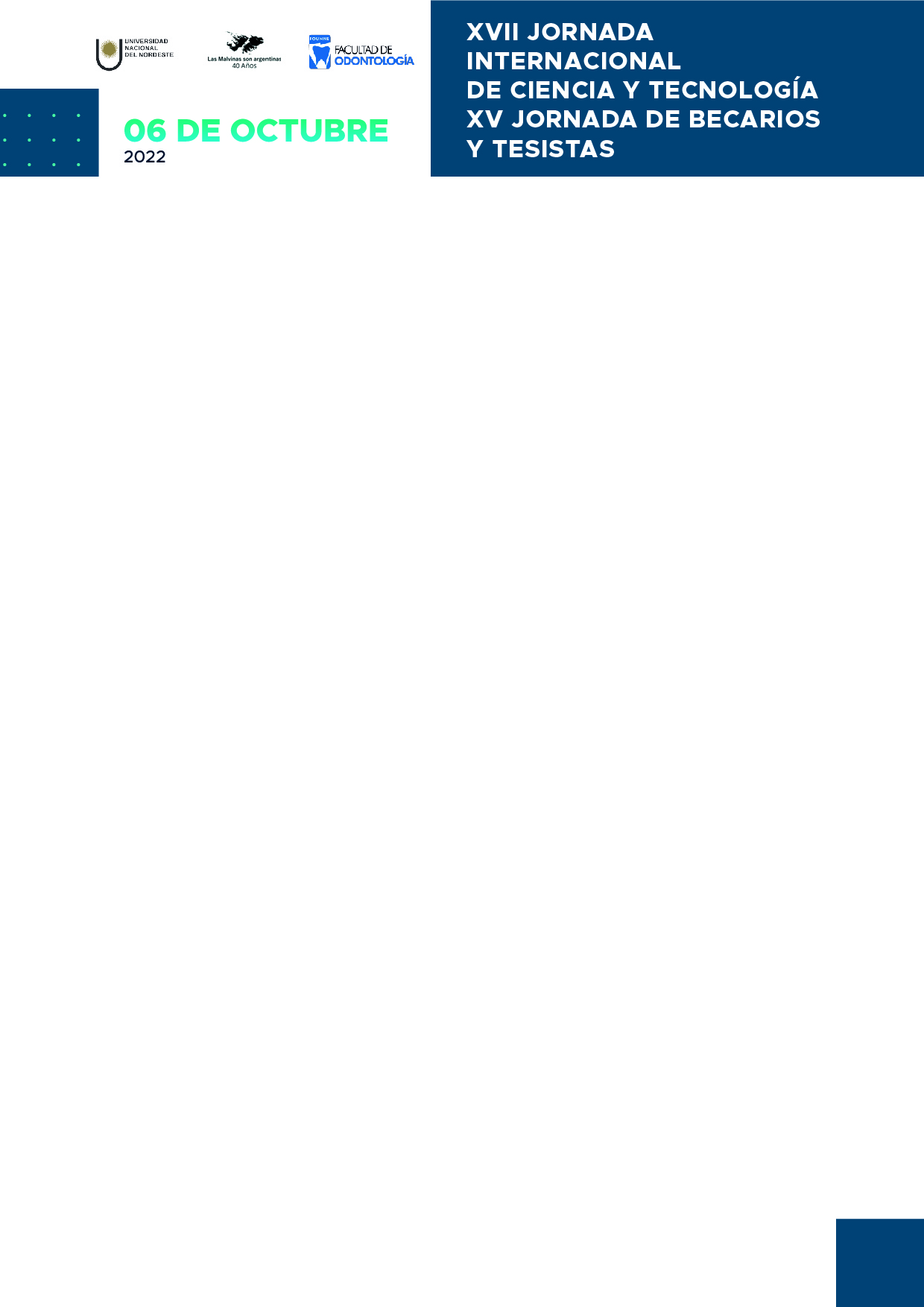 Palabras Clave: (TÍTULO)Autor/es: Autor/es: Autor/es: Autor/es: Categoría: Categoría: Categoría: Categoría: Lugar de Trabajo: Lugar de Trabajo: Lugar de Trabajo: Lugar de Trabajo: C.P.: Ciudad: Ciudad: País: Correo electrónico: Correo electrónico: RESUMEN